      Personalrat GHWRGS beim Staatlichen Schulamt Böblingen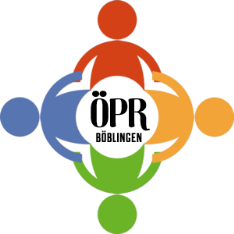 Personalrat GHWRGS beim SSA BöblingenCharles-Lindbergh-Str. 11, 71034 BöblingenAntrag auf familien- und pflegegerechte Gestaltung der  wöchentlichen Arbeitszeit nach § 29 des ChancengleichheitsgesetzesDie Dienststellen können auf Antrag …… eine familien- und pflegegerechte Gestaltung der täglichen und wöchentlichen Arbeitszeit einräumen, wenn dies nachweislich zur Betreuung von mindestens einem Kind unter 18 Jahren oder eines nach §14 Abs 1 SGB XI pflegebedürftigen nahen Angehörigen nach § 7 Abs 3 PflegeZG erforderlich ist und dienstliche Belange nicht entgegenstehen. Ist beabsichtigt, dem Antrag einer oder eines Beschäftigten nicht zu entsprechen, ist die Beauftragte für Chancengleichheit zu beteiligen. Die Ablehnung des Antrags ist von der Dienstelle schriftlich zu begründen..Name der beantragenden Person: ________________________________________Schule: _____________________________________________________________Hiermit beantrage ich für das Schuljahr _______ die familien- und pflegegerechte Gestaltung meiner Arbeitszeit nach § 29 Chancengleichheitsgesetz. Ich  	betreue mindestens ein Kind unter 18 Jahren 	betreue einen pflegebedürftigen AngehörigenBei der Gestaltung meines Stundenplans beantrage ich folgendes zu berücksichtigen:Bitte kein Unterricht vor der ____ Stunde an folgenden Tagen: _________________Bitte kein Unterricht nach der ____ Stunde an folgenden Tagen: ________________Nachmittagsunterricht möglich an folgenden Tagen: __________________________Als Teilzeitbeschäftigte/r wünsche ich ____ freie(n) Tag(e), bevorzugte unterrichtsfreie Wochentag(e)  _________________________________Klassenlehrer/in 	ja		nein   (Unterschrift Antragssteller/in)